סוטה לט – ברכת כהנים ב'בית הבחירה למאירי מסכת מגילה דף כז עמוד ב וי"מ בה שאע"פ שנשא את כפיו פעם אחת כל שהלה מזדמן לו לישא פעם אחרת אף באותו היום היה חוזר ומברך וברכה זו היא אשר קדשנו בקדושתו של אהרן וצונו לברך את עמו ישראל באהבה. ואין זה נראה דמאי רבותיה ודאי כך הוא הדין לברך כל זמן שנושא את כפיו כמו שביארנו אלא נראה שהיא אמורה על מה שאמרו בשעת עלייתו אומר יהי רצון שתהא ברכה זו כתקנה וכד מהדר אפיה אומר רבון העולמים עשינו מה שגזרת עלינו וכו' והיה משבח את עצמו שהיה מוסיף בה בברכה ארוכה עד שמראה מתוך דבריו חבה יתירה ואהבה עזה לעם.בית הבחירה למאירי מסכת סוטה דף לט עמוד א ומברכין כל אחד מהם בא"י אמ"ה אשר קדשנו בקדושתו של אהרן וצונו לברך את עמו ישראל באהבה ואע"פ שאין הברכה מעכבת מ"מ הידור מצוה הואשולחן ערוך אורח חיים הלכות נשיאת כפים ונפילת אפים סימן קכח סעיף יגמתחילין הכהנים לומר: יברכך. הגה: וי"א שגם מלת יברכך יקרא אותו ש"צ תחלה (טור ור"ן פ' הקורא והגהות מיימוני) (וכן נוהגים בכל מדינות אלו), ואח"כ מקרא אותם ש"צ מלה במלה, והם עונים אחריו על כל מלה עד שיסיימו פסוק ראשון, ואז עונים הצבור: אמן; וכן אחר פסוק ב'; וכן אחר פסוק ג'. ביאור הגר"א אורח חיים סימן קכח סעיף יג מתחילין כו'. ממש"ש ל"ט ב' ואין הכהנים כו' מפי הקורא ור"ל יברכך עד שיסיים הקורא כהנים שאין הברכה מעיקר דינא כמש"ש א' ולא נשאתי כו' ואם איתא מאי רבותיה:רמב"ם הלכות תפילה ונשיאת כפים פרק יד הלכה ח אם היה הכהן המברך אחד מתחיל לברך מעצמו, ושליח ציבור מקרא אותו מלה מלה כמו שאמרנו, היו שנים או יותר אינן מתחילין לברך עד שיקרא להם שליח ציבור ואומר להם כהנים והם עונין ואומרים יברכך, והוא מקרא אותן מלה מלה על הסדר שאמרנו.תוספות מסכת ברכות דף לד עמוד א לא יענה אמן אחר הכהנים מפני הטרוף - תימה תיפוק ליה דמפסיק תפלה אם עונה אמן? וי"ל מאחר שלא אמר האי טעמא ש"מ דעניית אמן לא חשיב ליה הפסקה מאחר שצורך תפלה הוא. אבל לקרות כהנים לדוכן אומר ר"ת שאין ש"צ יכול לקוראם דחשיב הפסקה לתפלה אם קוראם אלא אחד מבני הקהל קוראם. והא דאמרינן בסוטה פ' אלו נאמרים (ד' לח.) לשנים קורא כהנים וכו' לאו אשליח צבור קאי אלא אחזן כדתניא בספרי (פרשת נשא) אמור להם מלמד שהחזן אומר להם אמרו וחזן לאו היינו שליח צבור דחזן היינו המתעסק בצרכי צבור.שולחן ערוך אורח חיים הלכות נשיאת כפים ונפילת אפים סימן קכח סעיף יעומדים בדוכן פניהם כלפי ההיכל ואחוריהם כלפי העם, ואצבעותיהם כפופים לתוך כפיהם, עד שש"צ מסיים מודים ואז אם הם שנים קורא להם (הש"צ): כהנים. הגה: ולא יאמר אלהינו ואלהי וכו'; וי"א שאומרים אותו בלחש עד מלת כהנים, ואז יאמרו בקול רם (טור בשם ר"י ור"מ מרוטנבורג) וחוזר ואומר: עם קדושך כאמור, בלחש, (וכן נוהגין במדינות אלו). ומחזירים פניהם כלפי העם; ואם הוא א', אינו קורא לו, אלא הוא מעצמו מחזיר פניו. שולחן ערוך אורח חיים הלכות נשיאת כפים ונפילת אפים סימן קכח סעיף כובשעה שמברכין אין לומר שום פסוק, אלא ישתקו ויכוונו לברכה. הגה: ומכל מקום, עכשיו שהכהנים מאריכין הרבה בנגונים, נהגו גם כן לומר פסוקים, וכמו שנתבאר לעיל סי' נ"ז לענין ברכו, אך יותר טוב שלא לאמרם (ד"ע). משנה ברורה סימן קכח ס"ק קג וכ"כ האחרונים דכן עיקר וכתבו המ"א והט"ז דהאומרן יאמר בשעה שש"ץ מקרא לפני הכהנים וא"ר מגמגם גם בזה ע"ש וכן הנהיג הגר"א שלא לאמרן (מע"ר) ומכ"ש שיש ליזהר שלא לומר הפסוקים בקול כמו שעושין ההמון ובפרט מה שחוזרין המלות מתיבת יברכך ולהלן וזהו טעות שלא נזכר בשום מקום מנהג זה [א"ר]: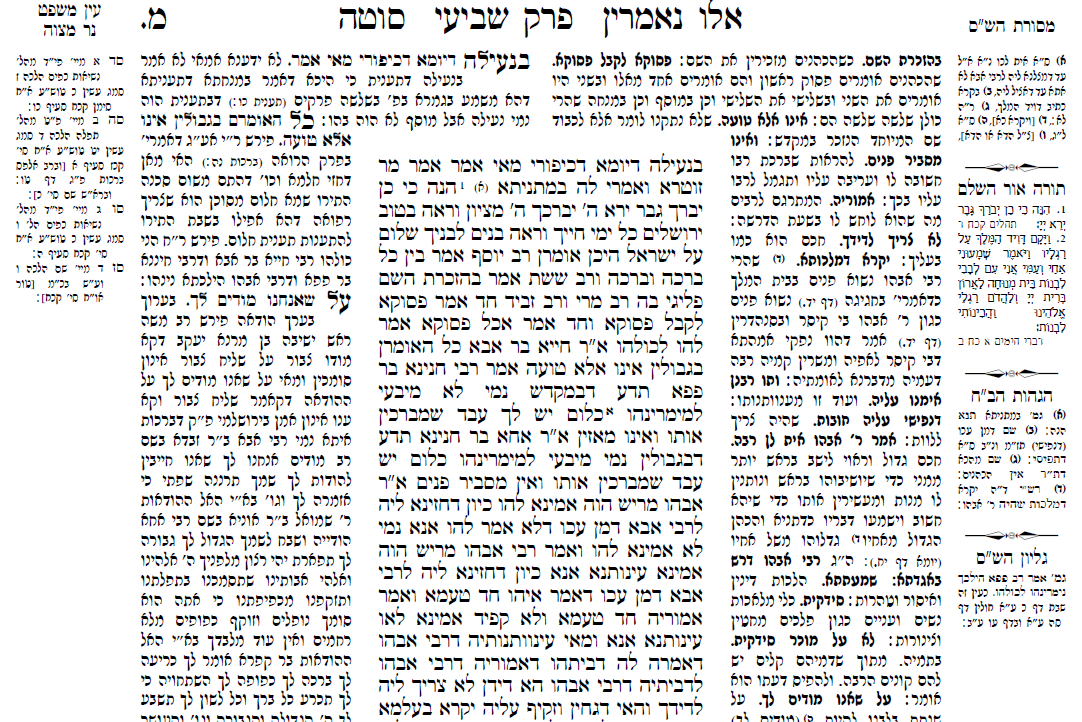 קרן אורה מסכת סוטה דף לט עמוד א ומשמע קצת דמצוה זו לא דמיא לכל המצות לענין ברכה לפניה. משום דמצוה זו עצמה ברכה היא.העמק שאילה קכהבעל המאור...הכוונה דכיון דשיש ברכות של תפלה שוב לא נתקן ברכת אשר קדשנו כמו שלא תקנו א"ק על קריאת שמע, משום שיש לפניו ברכת אהבה רבה, ומזה הטעם אין מברכים אקב"מ על ברכת המזון, ובאמת הקורא ק"ש בלא ברכת ה"ר צריך לברך א"ק...כל זה לפי הבעל המאור. לפי זה ה"ה ברכת הודיה הטוב שמך פוטר א"ק של ברכת כהנים. וראב"ש תקן ברכה זו משום דהלכה כר"ג דבכל השנה אסור לצאת בתפלת הש"ץ וא"כ הכהנים כבר התפללו ואין ברכת הודיה של ש"ץ פוטר מברכת א"ק שעליהם.שו"ת אגרות משה אורח חיים חלק ד סימן כא שלכאורה תמוה מאד הא החיוב הוא לברך וכולי כהני מחוייבין לברך כמו על כל המצות ומה שפי' מהרש"א במגילה דף כ"ז בח"א דהו"א שאין זה המצוה אלא לטובתן של ישראל שתחול ברכת הקב"ה על ישראל כמו שנאמר ואני אברכם - לא מובן כלל - דכל מה שציוה הקב"ה הוא מ"ע אף שעיקר הברכה הוא ברכת הקב"ה על ידי ברכתם ... ולכן אפשר שר"א בן שמוע אמר שהוא ברך אשר קדשנו לברך אף כשהיה שליח צבור ונשא כפיו שהוא היה מובטח שלא יתבלבל וג"כ ברך. דהיו כהני אחריני שלא היו מברכין מטעם הפסק והוא ברך מטעם שכיון שהוא מקום עשיית המצוה אינו הפסק גם להברכה שחייבו על עשיית המצות. ומכיון שהלכה כמותו נתברך באריכות ימים מצד הוספת הברכות. וא"כ אפשר לפ"ז שבק"ש וברכותיה שאין זה מקום המצוה לא יפסיק.ביאור הגר"א אורח חיים סימן קכח סעיף י הש"ץ. רמב"ם דלא כתוס' דברכות ל"ד א' ד"ה לא כו' שפי' דחזן העוסק בצרכי ציבור הוא הקורא כמ"ש בספרי הנ"ל שחזן כו' ועוד ממ"ש בסוטה ל"ט ב' מפי הקורא והדר קא' שיתחיל ש"ץ כו' ש"מ דקורא לאו ש"ץ:מעשה רב קסחלא יאמר הש"ץ או"א רק תיכף כשמסיים הש"ץ ולך נאה להודות ועונין הצבור אמן קורא החזן העוסק בצרכי צבור כהנים לא הש"ץ. כשיש שני כהנים יקרא החזן כהנים ולאחד לא יקרא והש"ץ מקרא לכהנים יברכך כו':